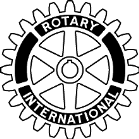 Complete and Return to:Hannah Kay Herdlinger, Club President, 202-297-7321 or hannahkay@threadtalk.com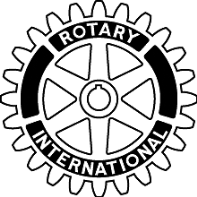 Please also attach a copy of the IRS 501 (c) 3 Letter of the organization you are requesting funding for.Rotary Club of Charlotte-South Charlotte, NCGRANTS REQUEST FORMRotary Year:  2021-2022Rotary Club of Charlotte-South Charlotte, NCGRANTS REQUEST FORMRotary Year:  2021-2022Rotary Club of Charlotte-South Charlotte, NCGRANTS REQUEST FORMRotary Year:  2021-2022Rotary Club of Charlotte-South Charlotte, NCGRANTS REQUEST FORMRotary Year:  2021-2022PROJECT INVOLVEMENT STATEMENT: -Charlotte South Rotary supports local, national and international projects that benefit those in need with special emphasis on children.PROJECT INVOLVEMENT STATEMENT: -Charlotte South Rotary supports local, national and international projects that benefit those in need with special emphasis on children.PROJECT INVOLVEMENT STATEMENT: -Charlotte South Rotary supports local, national and international projects that benefit those in need with special emphasis on children.PROJECT INVOLVEMENT STATEMENT: -Charlotte South Rotary supports local, national and international projects that benefit those in need with special emphasis on children.APPROVAL PROCESS:Project Requirements:For requests up to $1000:Recommended in writing by member(s);Evaluated by the Board of Directors before presentation to membership.Meet the criteria of the Four Way Test.For requests over $1000:All of the above, plus:Provide information as requested on the back of this form (Supplemental Funding Request Form)Recommending Member Responsibilities:Meet with member of receiving organization that will serve as liaison to Charlotte South Rotary for this projectMaintain a relationship with the receiving organization.Be prepared, at Board request, to arrange for receiving organization to present to the club a short presentation about the success of the project using photos, letters, presentation, etc.Submit “Project Funds Reimbursement” form to Treasurer by December 20, 2021.Project approvals will be voted on during the January Board meeting, with recommendations then sent to the CSR Charitable Foundation. Projects are typically funded in February/March unless approved otherwise.APPROVAL PROCESS:Project Requirements:For requests up to $1000:Recommended in writing by member(s);Evaluated by the Board of Directors before presentation to membership.Meet the criteria of the Four Way Test.For requests over $1000:All of the above, plus:Provide information as requested on the back of this form (Supplemental Funding Request Form)Recommending Member Responsibilities:Meet with member of receiving organization that will serve as liaison to Charlotte South Rotary for this projectMaintain a relationship with the receiving organization.Be prepared, at Board request, to arrange for receiving organization to present to the club a short presentation about the success of the project using photos, letters, presentation, etc.Submit “Project Funds Reimbursement” form to Treasurer by December 20, 2021.Project approvals will be voted on during the January Board meeting, with recommendations then sent to the CSR Charitable Foundation. Projects are typically funded in February/March unless approved otherwise.APPROVAL PROCESS:Project Requirements:For requests up to $1000:Recommended in writing by member(s);Evaluated by the Board of Directors before presentation to membership.Meet the criteria of the Four Way Test.For requests over $1000:All of the above, plus:Provide information as requested on the back of this form (Supplemental Funding Request Form)Recommending Member Responsibilities:Meet with member of receiving organization that will serve as liaison to Charlotte South Rotary for this projectMaintain a relationship with the receiving organization.Be prepared, at Board request, to arrange for receiving organization to present to the club a short presentation about the success of the project using photos, letters, presentation, etc.Submit “Project Funds Reimbursement” form to Treasurer by December 20, 2021.Project approvals will be voted on during the January Board meeting, with recommendations then sent to the CSR Charitable Foundation. Projects are typically funded in February/March unless approved otherwise.APPROVAL PROCESS:Project Requirements:For requests up to $1000:Recommended in writing by member(s);Evaluated by the Board of Directors before presentation to membership.Meet the criteria of the Four Way Test.For requests over $1000:All of the above, plus:Provide information as requested on the back of this form (Supplemental Funding Request Form)Recommending Member Responsibilities:Meet with member of receiving organization that will serve as liaison to Charlotte South Rotary for this projectMaintain a relationship with the receiving organization.Be prepared, at Board request, to arrange for receiving organization to present to the club a short presentation about the success of the project using photos, letters, presentation, etc.Submit “Project Funds Reimbursement” form to Treasurer by December 20, 2021.Project approvals will be voted on during the January Board meeting, with recommendations then sent to the CSR Charitable Foundation. Projects are typically funded in February/March unless approved otherwise.NAME OF ORGANIZATION:NAME OF ORGANIZATION:NAME OF ORGANIZATION:NAME OF ORGANIZATION:ORGANIZATION ADDRESS:ORGANIZATION ADDRESS:ORGANIZATION ADDRESS:ORGANIZATION ADDRESS:PROJECT CONTACT:PROJECT CONTACT:PROJECT CONTACT:PHONE:ROTARIAN SPONSOR:ROTARIAN SPONSOR:ROTARIAN SPONSOR:PHONE:PROJECT NAME:PROJECT NAME:PROJECT NAME:PROJECT NAME:PROJECT DESCRIPTION:Attach a separate sheet of paper with a full description of the project.PROJECT DESCRIPTION:Attach a separate sheet of paper with a full description of the project.PROJECT DESCRIPTION:Attach a separate sheet of paper with a full description of the project.PROJECT DESCRIPTION:Attach a separate sheet of paper with a full description of the project.PROJECT DATES:Begin Date:End Date:End Date:End Date:FINANCIAL REQUIREMENT FROM CHARLOTTE-SOUTH:$Date Needed:Date Needed:Date Needed:CLUB MEMBER PARTICIPATION NEEDED:*Rotarian Sponsor responsible for organizing membership for ‘Hands On’ project work.CLUB MEMBER PARTICIPATION NEEDED:*Rotarian Sponsor responsible for organizing membership for ‘Hands On’ project work.CLUB MEMBER PARTICIPATION NEEDED:*Rotarian Sponsor responsible for organizing membership for ‘Hands On’ project work.CLUB MEMBER PARTICIPATION NEEDED:*Rotarian Sponsor responsible for organizing membership for ‘Hands On’ project work.AREA OF CLUB RESPONSIBILITY (CLUB ACTIVITY, COMMUNITY, ETC):AREA OF CLUB RESPONSIBILITY (CLUB ACTIVITY, COMMUNITY, ETC):AREA OF CLUB RESPONSIBILITY (CLUB ACTIVITY, COMMUNITY, ETC):AREA OF CLUB RESPONSIBILITY (CLUB ACTIVITY, COMMUNITY, ETC):WHAT AREA DOES IT AFFECT?WHAT AREA DOES IT AFFECT?HOW MANY PEOPLE WILL IT AFFECT?HOW MANY PEOPLE WILL IT AFFECT?WHAT IS THE VALUE TO THE COMMUNITY AND WHY SHOULD OUR CLUB BE INVOLVED?WHAT IS THE VALUE TO THE COMMUNITY AND WHY SHOULD OUR CLUB BE INVOLVED?WHAT IS THE VALUE TO THE COMMUNITY AND WHY SHOULD OUR CLUB BE INVOLVED?WHAT IS THE VALUE TO THE COMMUNITY AND WHY SHOULD OUR CLUB BE INVOLVED?Completed By:	Date:Completed By:	Date:Completed By:	Date:Completed By:	Date:Rotary Club of Charlotte-South Charlotte, NCSUPPLEMENTAL FUNDING REQUEST FORMRotary Year: 2021-202022For funding requests over $1000, Charlotte South Rotary asks that requesting organizations complete this supplemental form and attach it to the Project Recommendation & Evaluation Form.NAME OF ORGANIZATION:Attach a list with the names of your organization’s key officers and current board members.Provide a brief description (no more than one page) of your organization’s mission, history and programs.How will this project strengthen your organization’s ability to meet its mission?What specific outcomes do you expect from this project and what data will you collect to measure these outcomes?What other sources provide major funding to your organization?Attach a copy of your most recent annualized budget or financial statement.